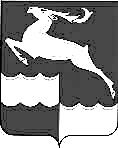 АДМИНИСТРАЦИЯ КЕЖЕМСКОГО РАЙОНАКРАСНОЯРСКОГО КРАЯПОСТАНОВЛЕНИЕ 14.11.2022                                              № 795-п                                         г. КодинскО внесении изменений в постановление Администрации Кежемского района от 29.09.2021 №640-п «Об утверждении правил использования водных объектов общего пользования, расположенных на территории муниципального образования Кежемский район Красноярского края, для личных и бытовых нужд»В соответствии с Федеральным законом от 25.12.2018 № 475-ФЗ «О любительском рыболовстве и о внесении изменений в отдельные законодательные акты Российской Федерации», руководствуясь ст.ст. 17, 18, 20, 32 Устава Кежемского района Красноярского края, ПОСТАНОВЛЯЮ:1. Внести в постановление Администрации Кежемского района от 29.09.2021 №640-п «Об утверждении правил использования водных объектов общего пользования, расположенных на территории муниципального образования Кежемский район Красноярского края, для личных и бытовых нужд» следующие изменения:1.1. В приложении в пп.7 п.4 слова «и спортивное» исключить.2. Контроль за исполнением настоящего постановления возложить на заместителя Главы Кежемского района по осуществлению мониторинга состояния и развития лесной промышленности С.Н. Карнаухова.3. Настоящее постановление вступает в силу со дня, следующего за днем его официального опубликования в газете «Кежемский Вестник».Исполняющий полномочияГлавы района                                                                                  Мартыненко Р.Н.